+-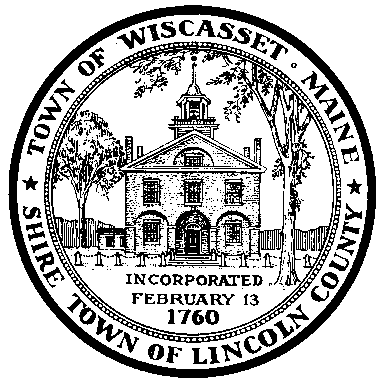 -WISCASSET HISTORIC PRESERVATION COMMISSION AGENDAMarch 2, 2017 at 5:00 p.m. Wiscasset Town Office Meeting RoomCall meeting to orderApprove meeting minutes from February 16, 2017 Certificate of Appropriateness Review:Applicant- 158 Federal Street- Tax Map U03-Lot 10-B Workshop on amendments to the historic preservation ordinance  Other business Next meeting –March 16, 2017 at 5 p.m.AdjournNote: Please call Ben Averill, Town Planner, at 882-8200 x106 if you cannot attend a meeting.